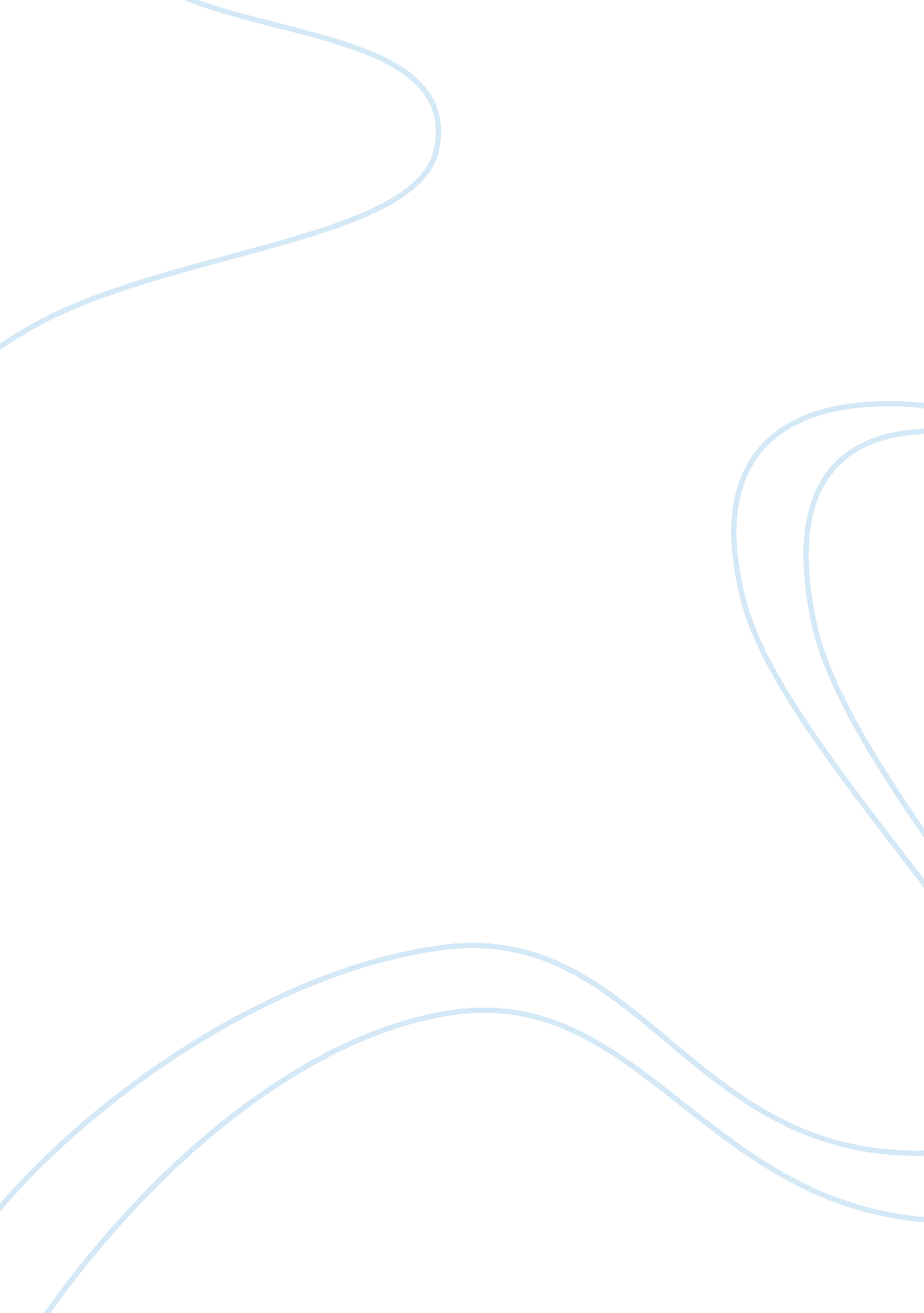 Media in the lives of youthMedia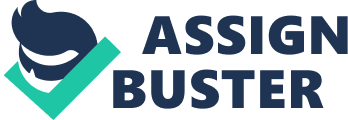 Parents allow their children to have the media in their bedroom they irrationally crave for in their bedrooms despite the fact that the very same media wields negative influence in their children’s lives. In so doing parents fail to bring up the children responsibly because while, having the media in their bedroom children are exposed to various media contents some of which make them aggressive as they grow up. The author also argues that the most common reason (about 55%)  parents give for putting media in their children’s bedroom is because they want to get some temporal relief from their pestering kids. They do this because they believe that they would effectively regulate the content that they watch in the case of the TV which usually does not happen (Kirsh 7). This is disturbing because it seems parents would prefer to be peaceful at the expense of children’s moral. 
In conclusion, I find the reasons why parents put media in their children surprising. 